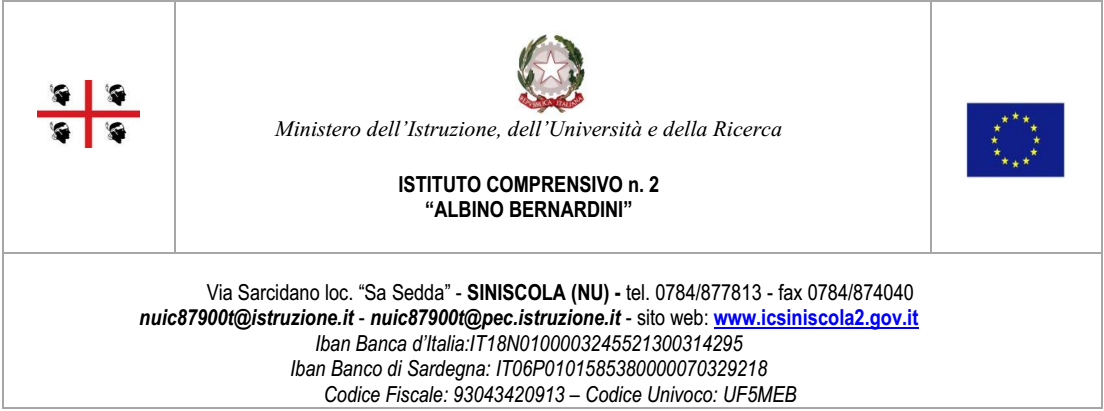 RICHIESTA COMPENSO  FONDO ISTITUZIONE SCOLASTICA AL DIRIGENTESCOLASTICO (Da presentare alla DSGA entro il 07 luglio 2017)Il/La sottoscritto/a .................................................................................................docente presso questo Istituto dichiara di aver svolto nel corrente anno scolastico, oltre il proprio orario di servizio,  le sottoelencate attività previste dal P.T.O.F. e dal Contratto Integrativo d’Istituto per l’a.s. 2016/2017Data_________________________					Il Docente_________________________VISTO: Si autorizza la liquidazione                                                                                                                                                                                              IL DIRIGENTE ( prof. Orrù Carlo)Riferimento  ContrattointegrativoDescrizione attivitàn. ore docenzadocumentate da registron.orefunzion. documentate da relazioneriservato segreteriariservato segreteriaRiferimento  ContrattointegrativoDescrizione attivitàn. ore docenzadocumentate da registron.orefunzion. documentate da relazioneRe.Compenso riconosciutoFlessibilità OrganizzazioneDocenti collaboratori  del D.S. e responsabili di sede  1° CollaboratoreCompenso forfetario ( segnare con X nella colonna “ore funzionali”)Docenti collaboratori  del D.S. e responsabili di sede  2° CollaboratoreCompenso forfetario ( segnare con X nella colonna “ore funzionali”)Responsabile di plessoSegretario del Consiglio di classe: Classe………………………………  istituto………………………………..( segnare con X nella colonna “ore funzionali”)Presidente del Consiglio di classe:Classe…………………..  istituto………………………………..( segnare con X nella colonna “ore funzionali”)Presidente interclasse( segnare con X nella colonna “ore funzionali”)Segretario interclasse( segnare con X nella colonna “ore funzionali”)Presidente intersezione( segnare con X nella colonna “ore funzionali”)Segretario di intersezione: ………………….…….( segnare con X nella colonna “ore funzionali”)Segretario del C.d.DIntensificazioneMembro della commissione ElettoraleCommissione formazione classi prime (infan./prim.)Commissione formazione classi prime (prim./second.)Commissione orarioCommissione progettoCommissione……. GLHGLHOASPPPronto soccorso /antincendioR.L.S.Formazione Viaggi d’istruzione:Sede ………………….…….( segnare con X nella colonna “ore funzionali”)Progetti e attivitàProgetto………………………………………………………………(indicare n° ore funzionali e/o docenza) – allegare RELAZIONEProgetto………………………………………………………………(indicare n° ore funzionali e/o docenza) – allegare RELAZIONEAttività………………………………………………………………(indicare n° ore funzionali e/o docenza) – allegare RELAZIONE Attività………………………………………………………………(indicare n° ore funzionali e/o docenza) – allegare RELAZIONE Funzioni strumentaliFunzione strumentale per ………………………………………(indicare solo l’attività)